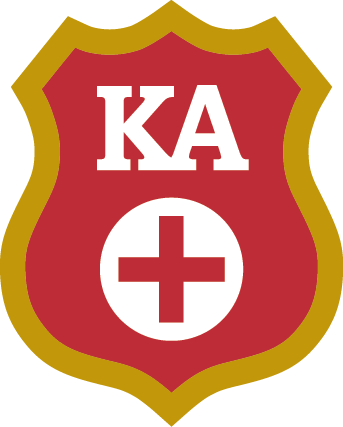 (Chapter Designation)Chapter Recruitment Plan**Instructions: fill in as much detail as possible in the red bullets. Attach additional documents and pages as needed**Recruitment Committee structure and meeting schedule By geographic region or city Roles and responsibilities of each member of the committeeGoals How many bids extended per semester How many bids accepted per semester	How many members initiated per semester (retention rate) How many potential members on the names generation list Campus policies related to recruitment IFC recruitment policies ex. differed recruitment, mandatory events, registration process ect. Recruitment event schedule How many chapter recruitment events per semester (both formal rush and informal year round events) Description, budget, date and location of each event IFC recruitment event schedule Budget Cost of each event, marketing, 1on1 meetings, incentives, scholarship Marketing Plan Fliers, banners, email blasts, mailchimp, tableting, social media, chapter website, tee shirts, giveaways, recruitment videosNames Generation Chapter Builder Incoming freshman list, transfer student list, alumni recommendations, sorority recommendations, member recommendations, IFC recruitment registration list Summer Recruitment Attend summer orientationSummer recruitment eventsCold calling Incentives How will you incentivize your members to actively recruit year-round ex. recognition, gift cards, allowance for 1 on 1’s, parking space ect. Recruitment Workshop Plan, schedule and create agenda for the chapter’s recruitment training/workshopKA Laws and policies related to recruitmentInduction (R8-121)Induction must be held within 7 days of extending a bid for membershipIf a bid for membership is extended outside of a regular term or semester or near the end of a regular term or semester, induction must be held with 10 days of the beginning of the next regular term or semester Must complete Report 2 within 48 hours of the Induction Ceremony Bid session (8-113, 8-114, 8-115) By secret ballot (ballot box preferred) 100% vote of acceptance from eligible members If a member in good standing is absent from the bid session, he may give his vote privately to the Number I Can only vote for a candidate 4 times within a 24 hour period		GPA requirements (R9-271) Incoming freshmen must have at least a 2.8 high school GPA Potential members with college credit must have a 2.8 GPA from the previous term or semester. Recruitment recommendations (8-112) “acknowledge all recommendations made by alumni members and contact every individual so recommended for purposes of his consideration by the chapter” Recruiting with Alcohol and Risk Management “All recruitment or rush activities associated with any chapter will be non-alcoholic. No recruitment or rush activities associated with any chapter may be held at or in conjunction with a tavern or alcohol distributor as defined in this policy.” 